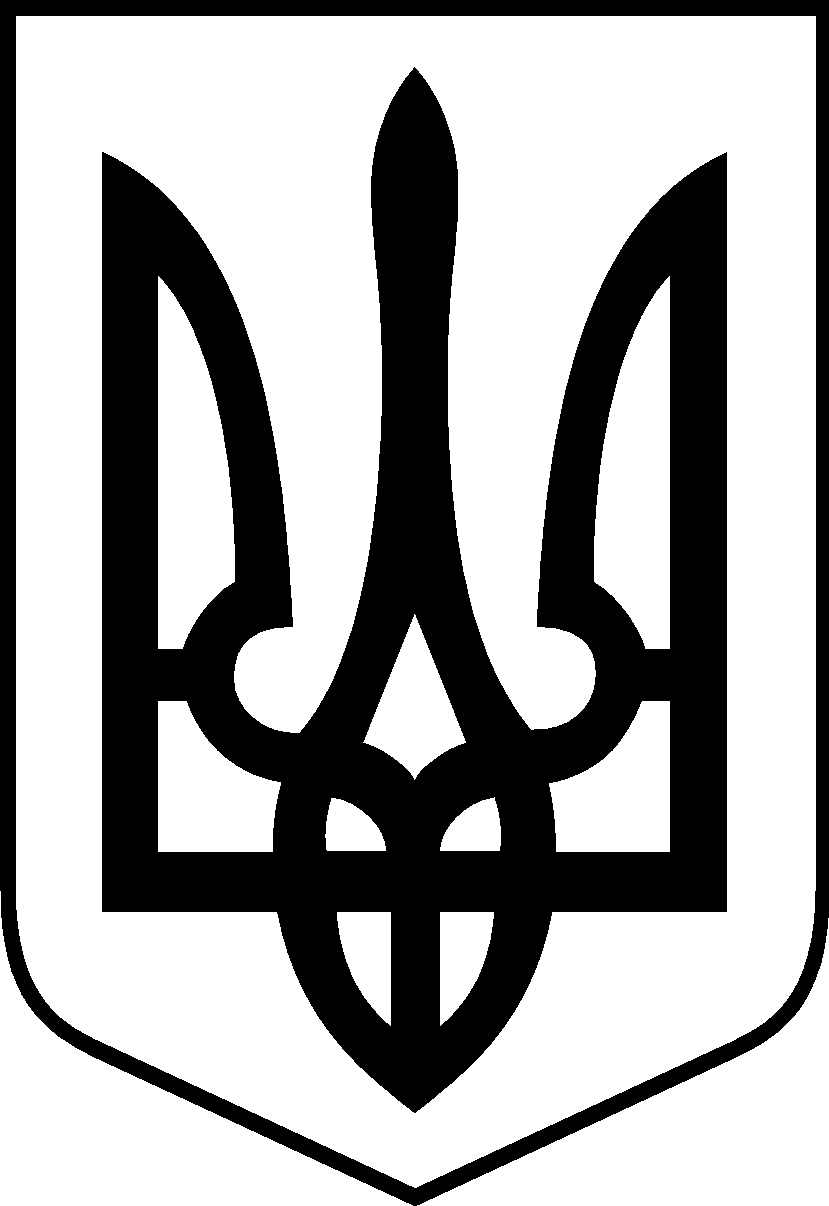 ОФІС ГЕНЕРАЛЬНОГО ПРОКУРОРАН А К А З№ 36306 серпня 2020 року                                                                                        м. КиївПро організацію роботи органів прокуратури з особистого прийому, розгляду звернень і запитів та забезпечення доступу до публічної інформаціїЗ метою належної організації діяльності органів прокуратури з особистого прийому, розгляду звернень і запитів та забезпечення доступу до публічної інформації, керуючись статтями 8, 9 Закону України «Про прокуратуру»,Н А К А З У Ю :	1.	Першим заступникам та заступникам Генерального прокурора, заступнику Генерального прокурора – керівнику Спеціалізованої антикорупційної прокуратури, керівникам регіональних (обласних), місцевих (окружних), військових (спеціалізованих) на правах регіональних (обласних) і місцевих (окружних) прокуратур (далі – регіональні (обласні), місцеві (окружні) прокуратури), структурних підрозділів прокуратур усіх рівнів забезпечити здійснення особистого прийому громадян, розгляд звернень і запитів, доступ до публічної інформації, що перебуває у володінні органів прокуратури, відповідно до вимог законодавства та нормативних актів Генерального прокурора.	1.2.	Організацію роботи з особистого прийому громадян, розгляду звернень і запитів, доступу до публічної інформації в органах прокуратури покласти:	в Офісі Генерального прокурора та регіональних (обласних)                прокуратурах – на підрозділи з питань організації прийому громадян, розгляду звернень і запитів та інші самостійні структурні підрозділи у межах їхніх повноважень;	у місцевих (окружних) прокуратурах – на керівників прокуратур, їхніх перших заступників та заступників у межах повноважень, а з питань доступу до публічної інформації – безпосередньо на керівників місцевих (окружних) прокуратур.	1.3.	Основними завданнями діяльності на цьому напрямі визначити забезпечення:	-	організації та здійснення особистого прийому громадян;	-	об’єктивного, всебічного і своєчасного розгляду звернень і запитів, перевірки викладених у них фактів, вжиття заходів для поновлення порушених прав громадян, прийняття рішень відповідно до вимог законодавства;	-	оприлюднення публічної інформації, що перебуває у володінні органів прокуратури, розгляд запитів на інформацію у строки та порядку, що встановлені законодавством.	1.4.	Систематично вивчати стан роботи з прийому громадян, розгляду звернень і запитів, забезпечення доступу до публічної інформації, вживати заходів щодо підвищення ефективності діяльності органів прокуратури з цих питань.	1.5.	Здійснювати контроль за результатами розгляду звернень і запитів, надавати оцінку кожному факту неповного та необ’єктивного їх вирішення, необґрунтованого зволікання з їх розглядом, порушення законодавства про доступ до публічної інформації, забезпечувати вжиття заходів для усунення встановлених недоліків і притягнення до відповідальності винних осіб.	1.6.	Під час виїздів до прокуратур нижчого рівня для перевірки чи надання практичної допомоги їхнім керівникам перевіряти повноту, об’єктивність і своєчасність розгляду та вирішення звернень і запитів відповідно до компетенції, вивчати причини повторного їх надходження.	2.	Підрозділам з питань організації прийому громадян, розгляду звернень та запитів Офісу Генерального прокурора, регіональних (обласних) прокуратур:	2.1.	Вживати заходів щодо організаційного та методичного забезпечення діяльності прокуратур нижчого рівня з особистого прийому громадян, розгляду звернень та запитів, доступу до публічної інформації, надавати практичну допомогу та проводити перевірки з цих питань.	2.2.	Організовувати особистий прийом громадян керівниками прокуратур та здійснювати їх прийом, у тому числі із залученням працівників інших структурних підрозділів та органів прокуратури.	2.3.	Здійснювати попередній розгляд та безпосередньо розглядати звернення і запити, у встановленому порядку надсилати їх за належністю до відповідного органу чи посадовій особі, до прокуратур нижчого рівня. За наявності підстав, визначених Законом України «Про звернення громадян», повертати звернення заявнику з відповідним роз’ясненням або залишати його без розгляду.	2.4.	Здійснювати загальний контроль за дотриманням порядку і строків вирішення у структурних підрозділах Офісу Генерального прокурора, регіональних (обласних) прокуратур депутатських звернень та запитів, звернень громадян з особистого прийому керівництва.	2.5.	Оприлюднювати публічну інформацію відповідно до вимог законодавства та нормативних актів Генерального прокурора, здійснювати загальний контроль за дотриманням установленого порядку та своєчасністю її оприлюднення, наданням інформації з обмеженим доступом.	2.6.	Здійснювати прийом запитувачів, надавати роз’яснення та іншу допомогу в оформленні запитів на інформацію, їх приймання, реєстрацію та облік. У встановленому порядку розглядати запити на інформацію, за наявності підстав надсилати їх належним розпорядникам інформації.	2.7.	Щорічно із залученням самостійних структурних підрозділів, прокуратур нижчого рівня комплексно вивчати стан організації роботи з особистого прийому громадян, розгляду звернень та забезпечення доступу до публічної інформації, активно впливати на її удосконалення.	3.	Основними критеріями оцінки ефективності діяльності на цьому напрямі вважати забезпечення об’єктивного, всебічного і своєчасного розгляду звернень і запитів, оприлюднення у встановлені законом строки публічної інформації, що перебуває у володінні органів прокуратури, надання за запитами достовірної, точної та повної інформації, реальне поновлення порушених прав громадян.	4.	Затвердити Інструкцію про порядок розгляду звернень і запитів та особистого прийому громадян в органах прокуратури України, а також Інструкцію про порядок забезпечення доступу до публічної інформації в органах прокуратури України, що додаються.5.	Визнати такими, що втратили чинність, накази Генеральної прокуратури України від 30 грудня 2015 року № 430 «Про організацію діяльності органів прокуратури України з особистого прийому, розгляду звернень та доступу до публічної інформації», від 20 грудня 2017 року № 357 «Про затвердження Інструкції про порядок розгляду звернень і запитів та особистого прийому громадян в органах прокуратури України», зареєстрований у Міністерстві юстиції України 16 січня 2018 року за № 65/31517,                                             від 18 квітня 2018 року № 75 «Про затвердження Інструкції про порядок забезпечення доступу до публічної інформації в органах прокуратури України», зареєстрований у Міністерстві юстиції України 10 травня 2018 року за                       № 580/32032.	6.	Контроль за виконанням цього наказу покласти на перших заступників та заступників Генерального прокурора, заступника Генерального прокурора – керівника Спеціалізованої антикорупційної прокуратури, керівників регіональних (обласних), місцевих (окружних), військових (спеціалізованих) на правах регіональних (обласних) і місцевих (окружних) прокуратур.Генеральний прокурор                                                                     І. Венедіктова